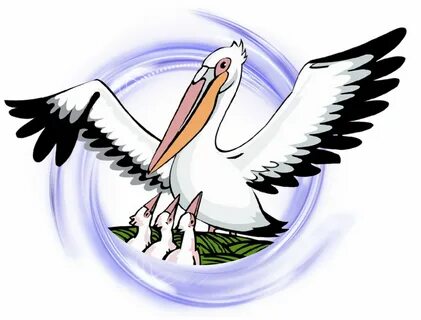 Программа муниципального профессионального конкурса«Учитель года-2024»Дата проведения: 4-5 апреля 2024г.Формат: очныйБаза проведения: МБОУ «Районная гимназия «Эврика»г.ОлекминскаЦелевая аудитория: учителя, заместители директоров, директора образовательных организациПрофессиональное жюри:Группа 1Габышева О.К., руководитель отдела ОМР МКУ «УООР»;Акишева Ю.В., главный специалист ОВиДО МКУ «УООР»;Чемпосова Н.И., заместитель директора по УР МБОУ «СОШ №1» г.Олекминска;Завалишина И.А., учитель начальных классов МБОУ «Районная гимназия «Эврика», капитан команды «Перемена»;Группа2Карташова Т.Н., заместитель начальника по ОПВ МКУ «УООР»;Павлова С.Н., главный специалист ОМР МКУ «УООР»;Лазарев В.И., директор МБОУ «Районная гимназия «Эврика», абсолютный победитель республиканского конкурса «Учитель года-2016»;Попов О.П., учитель биологии МБОУ «Районная гимназия «Эврика», победитель муниципального конкурса «Учитель года - 2018», лауреат республиканского конкурса «Учитель года-2018»Расписание открытых уроков муниципального конкурса«Учитель года-2024»1 тур конкурса – «Урок»Дата проведения: 4 апреля 2024г.Продолжительность урока – 35 мин.Самоанализ урока – 5 мин (ответы – вопросы жюри)Перемена между уроками  - 10 мин. Жюри (группа 1)                                                                                                    Жюри  (группа 2)Дата проведения: 5 апреля 2024г.Время: с 8.30Продолжительность – 20 мин.Перемена 10 мин. (ответы-вопросы жюри)Жюри (группа 1)Жюри (группа 2)№Наименование этаповДатаВремяПримечание1Установочный семинардля участников конкурса27 марта 2024г.11.00ч.2Кофе –брейк4 апреля 2024г.8.30-9.003Торжественное открытие профессионального конкурса «Учитель года-2024». 4 апреля 2024г.9.00 – 10.001 тур «Учитель - профессионал»1 тур «Учитель - профессионал»1 тур «Учитель - профессионал»1 тур «Учитель - профессионал» 8«Урок»  4 апреля 2024г.10.00 – 13.10.По расписанию9Обед (150 рб.)4 апреля 2024г.13.30 – 14.0010«Педагогический диктант»4 апреля 2024 г.14.00 – 17.00 Продолжительность 180 мин. (каб. 15)11Жеребьевка4 апреля 2024г.17.10Каб.1512Кофе-брейк5 апреля 2024г.8.00-8.3013«Разговоры со школьниками»Объявление лауреатов конкурса5 апреля 2024г.8.30 – 10.20Регламент -20 мин., по расписанию2 тур «Учитель - мастер»2 тур «Учитель - мастер»2 тур «Учитель - мастер»2 тур «Учитель - мастер»14Жеребьевка5 апреля 2024г.10.30Кааб.1515«Мастер-класс»5 апреля 2024г.11.00 – 13.00Регламент -15 мин. Ответы на вопросы  жюри– 5 мин. (каб.15)16Обед (150 рб.)5 апреля 2024г.13.00 – 13.3017«Слово учителю», «Вопрос учителю»5 апреля 2024г.14.00 – 15.40 Регламент – 7 мин, ответы на вопросы – 10 мин. (каб.15)Объявление призеров и Абсолютного победителя конкурсаОбъявление призеров и Абсолютного победителя конкурсаОбъявление призеров и Абсолютного победителя конкурсаОбъявление призеров и Абсолютного победителя конкурса18Закрытие профессионального конкурса «Учитель года-2024».Торжественное оглашение абсолютного победителя профессионального конкурса «Учитель года-2024»5 апреля 2024г.16.30№Время Класс Предмет Тема урокаФИО учителя Кабинет110.00-10.40                                               8География«Степи и лесостепи»Есаулкова Наталья Николаевна153 этаж210.50-11.301Математика«План решения задачи в два действия»Менякова Алена Васильевна153 этаж311.40-12.204Математика«Алгоритм умножения на двузначное число в пределах  100000»Кугасова Нина Николаевна153 этаж412.30-13.103Русский язык «Правописание безударных  падежных окончаний имен прилагательных»Яковлев Эдуард Игоревич153 этаж№Время Класс Предмет Тема урокаФИО учителяКабинет110.00-10.40                                               7Русский язык«Союзы в простых и сложных предложениях»Алексеева Людмила  Николаевна183 этаж210.50-11.305География«Атмосфера»Сотникова Любовь Александровна183 этаж311.40-12.207География«Россия – сама большая страна в мире»Черепанов Павел Михайлович183 этаж412.30-13.104Музыка«Главные герои и номера оперного спектакля»Кузьмин Максим Леонидович183 этаж№ВремяКлассКабинетТема ФИО учителя18.30-8.508153 этажЕсаулкова Наталья Николаевна29.00-9.201153 этажМенякова Алена Васильевна39.30-09.504153 этажКугасова Нина Николаевна410.00-10.203153 этажЯковлев Эдуард Игоревич№ВремяКлассКабинетТема ФИО учителя18.30-8.507183 этажАлексеева Людмила Николаевна29.00-9.205183 этажСотникова Любовь Александровна39.30-09.507183 этажЧерепанов Павел Михайлович410.00-10.204183 этажКузьмин Максим Леонидович